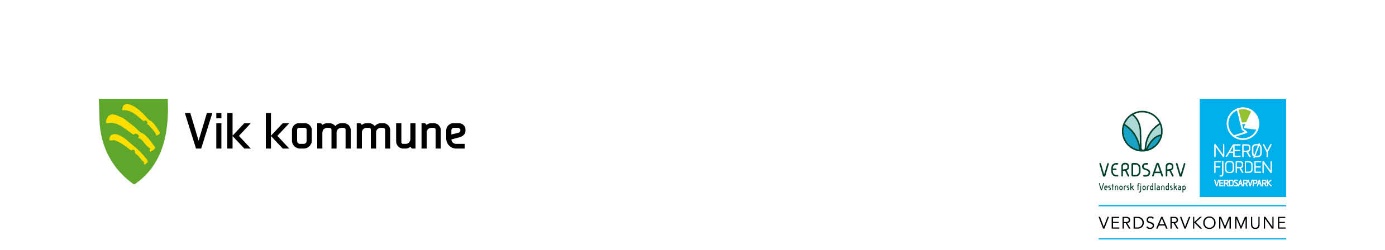 Melding om behov for individuelt tilrettelagt barnehagetilbod for barn med nedsett funksjonsevne jf. Lov om barnehager § 37Meldinga skal sendast til: Vik kommune, postboks 134, 6893 Vik i SognKopi: Barnehagen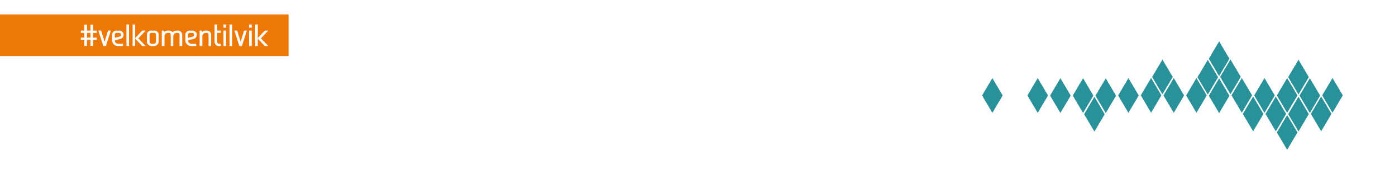 Opplysningar om barn og føresetteOpplysningar om barn og føresetteNamn:Fødd:Nasjonalitet:Morsmål:Adresse:Adresse:Føresette:Mobil:Adresse:Adresse:Føresette:Mobil:Adresse:Adresse:BarnehageBarnehageNamn:Avdeling:Type plass:Styrar:Tal barn på avdelinga:Tal tilsette på avdelinga:Kor tid blir barnet levert og henta:Kjem ca. kl.:Går ca. kl.:Tilbodet barnet har i dagTilbodet barnet har i dagTilbodet barnet har i dagTilbodet barnet har i dagTilbodet barnet har i dagTilbodet barnet har i dagTilbodet barnet har i dagSpesialpedagogisk hjelp § 31LogopediLogopediFysioterapiFysioterapibadetilbodbadetilbodÅrstimar:Ja:Nei:Ja:Nei:Ja:Nei:Blir det søkt om spes.ped hjelp kommande barnehageår.Tiltak som har vore prøvd i barnehagen. Anna (har barnet kontakt med andre hjelpeinstansar)  (har barnet kontakt med andre hjelpeinstansar)  (har barnet kontakt med andre hjelpeinstansar)  (har barnet kontakt med andre hjelpeinstansar)  (har barnet kontakt med andre hjelpeinstansar)  (har barnet kontakt med andre hjelpeinstansar)  Bakgrunn for melding om individuelt tilrettelagt barnehagetilbod(barnehagelova § 37. )Bakgrunn for melding om individuelt tilrettelagt barnehagetilbod(barnehagelova § 37. )Beskriv barnet sine sterke sider.Korleis nyttar barnet det ordinære barnehagetilbodet?Beskriv barnet si nedsette funksjonsevne og kva funksjonsnivå barnet har, og ev diagnose.Kva er bakgrunnen for barnet sine vanskar?Kva treng barnet av særskilte tilretteleggingstiltak utover det ordinære barnehagetilbodet, t.d. utstyr, materiell, opplæring eller bemanning.Kva treng barnet av særskilte tilretteleggingstiltak utover det ordinære barnehagetilbodet, t.d. utstyr, materiell, opplæring eller bemanning.Kva treng barnet av særskilte tilretteleggingstiltak utover det ordinære barnehagetilbodet, t.d. utstyr, materiell, opplæring eller bemanning.SituasjonTidspunktKorleis skal hjelpa utførastKorleis skal tilrettelegginga knytt til barnet nyttegjerast i barnehagen.Korleis skal tilrettelegginga knytt til barnet nyttegjerast i barnehagen.Har føresette og barnehage deltatt i barnehageteamHar føresette og barnehage deltatt i barnehageteamDersom ja, vart det satt i verk tiltak. Kva form for tiltak?Kanskje vi kan ta dette vekk? Er ikkje noko vi har praktisert.Ja:Nei:Dersom ja, vart det satt i verk tiltak. Kva form for tiltak?Kanskje vi kan ta dette vekk? Er ikkje noko vi har praktisert.Har barnet fått kontrollert syn og høyrselHar barnet fått kontrollert syn og høyrselJa:Nei:Eventuelle vedleggDagsplan frå barnehagen skal ligge ved søknad. Foreldre/føresette er orienterteForeldre/føresette er orienterteJa:Nei:Stad og datoFøresettStad og datoFøresett